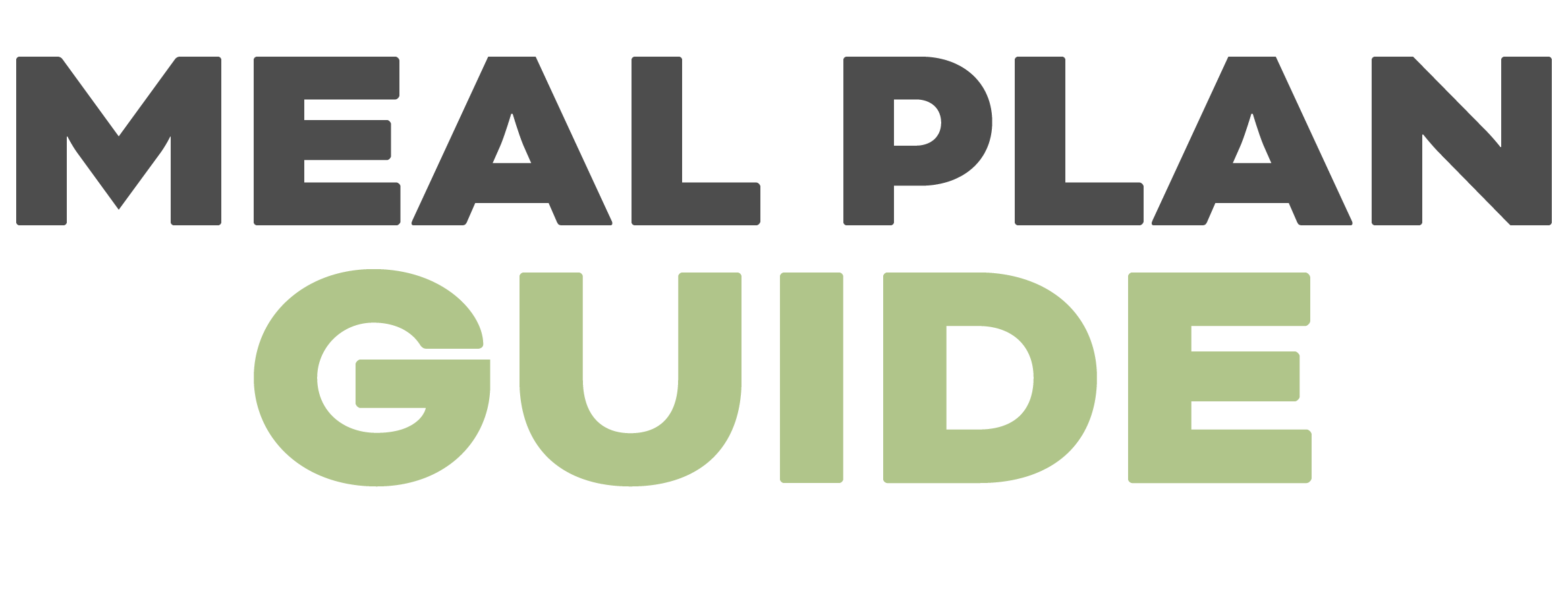 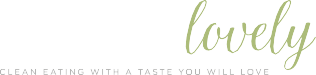 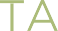 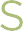 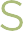 DINNERMEALINGREDIENTS NEEDEDMONBroccoli cheddar soupTUESChimichurri shrimp, cauliflower rice risotto, sauteed spinachWEDSChinese chicken saladTHURSChicken with olive tapenade, sauteed green beans, cauliflower riceFRIBarbacoa bowlsSATChicken thighs with orange parsley sauce, roasted radishes, roasted broccoliSUNSheet pan blackened pork tenderloin, brussels sprouts, mashed cauliflowerLUNCHMEALINGREDIENTS NEEDEDMONMu shu pork meal prepTUESLeftover broccoli cheddar soupWEDSMu shu pork meal prepTHURSLeftover broccoli cheddar soupFRIMu shu pork meal prepSATLeftover barbacoaSUNLeftover barbacoaBREAKFASTMEALINGREDIENTS NEEDEDMONFrittataTUESFrittataWEDSFrittataTHURSFrittataFRIFrittataSATFrittataSUNFrittataEXTRASVEGGIESFRUITSNACKSDRINKSKID FOODOTHER